眉山市医学会文件眉医学会〔2023〕151号眉山市医学会关于举办卫生监督执法综合能力提升培训班的通   知各卫生监督专委会成员单位：为加强全市卫生监督工作学术交流，切实提高卫生监督执法综合能力和水平，经市医学会同意，市卫生监督专委会拟定于11月23-24日举办卫生监督执法综合能力提升培训班。现就有关事宜通知如下：一、会议时间2023年11月23-24日。（23日下午报到，24日中午离会）二、会议地点仁寿县盛景丽园。三、参会人员（一）各县（区）全体卫生监督员及部分卫生监督协管员。（二）市卫监支队全体卫生监督员。（三）特邀市卫健委分管领导、仁寿县卫健局分管领导参加。四、会议内容（一）参观学习仁寿县卫生健康执法大队规范化建设。（二）交流学习仁寿县职业卫生分类监督执法试点工作经验。（三）《基本医疗卫生与健康促进法》适用相关内容授课。（四）市中级人民法院授课。五、其他（一）此次培训由市医学会主办、市卫监支队协办、仁寿县卫生健康执法大队承办。（二）所有参加培训的卫生监督员、协管员统一着冬装制服。（三）参会人员回执报市卫监支队办公室。联系人：熊辉，电话：15183327651。（四）培训班食宿统一安排，参会人员差旅费回所在单位报销。附件：参加培训人员回执                         眉山市医学会                              2023年11月17日 眉山市医学会办公室                     2023年11月17日印发 附件参加培训人员回执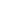 姓  名性  别工作单位联系电话是否住宿